Ландшафтный дизайнБелых, Л. Два лика Бери-Корта. Модульный сад Кристофера Бредли-Хоула / Л. Белых // Ландшафтный дизайн. - 2015. - № 1. - С. 56-59. - 8 фот.Новый сад перед домом во владении Бери-Корт спроектирован Кристофером Бредли-Хоулом в 2004 году. Он демонстрирует пример минималистического модульного сада-структуры. Для объединения архитектуры традиционного краснокирпичного дома и живописного природного ландшафта Бредли-Хоул использовал модульную решетку из 22 квадратных клумб, разделенных сетью гравийных дорожек. Они ограничены бордюрами из кортеновской стали и заполнены растениями, создающими образ дикой природы.Богаева, И. История садового искусства / И. Богаева // Ландшафтный дизайн. - 2015. - № 1. - С. 76-77. - 7 фот.Об античном и средневековом садовом искусстве.Воронова, О. От моды ни на шаг : [тенденции оформления сада] / О. Воронова // Идеи вашего дома. - 2015. - № 2. - С. 162-165.Кабанов, А. Что же сажать в городе? / А. Кабанов // Цветоводство. - 2015. - № 1. - С. 35-37. - 8 рис.Из опыта озеленения г. Москвы.Каменева, Н. Оживленный диалог / Н. Каменева // Ландшафтный дизайн. - 2015. - № 1. - С. 14-19. - 11 фот.Проект оформления сада вокруг загородного дома: в результате, которого возник сад, а точнее два - классический верхний и нижний. Липовые аллеи, идущие симметрично вдоль сторон здания, связывают разные по стилю части участка.Крепанов, С. Брессинхам - фамильная ценность / С. Крепанов // Ландшафтный дизайн. - 2015. - № 1. - С. 26-31. - 7 фот.Сады поместья Брессинхайм начинались с Алана Блума, который в 1953 году разбил свой первый сад рядом с семейным домом в Норфолке, вблизи городка Дисс. В это время Алан - старший член семейства Блумов - уже владел самым крупным в Великобритании питомником, специализирующимся на выращивании устойчивых многолетников, декоративных растений круглый год. Именно здесь он начал эксперименты по созданию цветников из этих растений.Лацис, М. Хайн-Лайн - время движение / М. Лацис // Ландшафтный дизайн. - 2015. - № 1. - С. 66-70. - 13 фот.Хайн-Лайн - парк-трансформер, вживленный в урбанистический пейзаж, сад - уникальный эксперимент, сад, зависший между небом и землей. Парк вырос на месте заброшенной железнодорожной ветки, прообразом которого послужил парижский Променад Планте.Мазур, Е. Мне нравится город Находка... / Е. Мазур // Цветоводство. - 2015. - № 1. - С. 40-43. - 8 фот.Миронова, М. Новый взгляд на город / М. Миронова // Ландшафтный дизайн. - 2015. - № 1. - С. 72-74. - 5 фот.Современный центральный парк Побленоу находится в самом центре бывшего индустриального района Барселоны, там, где раньше были только заброшенные здания промышленных предприятий и фабрик. Преобразование этой территории относится к известному проекту 22@ Barselona, целью которого стало благоустройство около 200 га промышленных земель.Патрикеев, Д. Сезонная история / Д. Патрикеев // Ландшафтный дизайн. - 2015. - № 1. - С. 20-23. - 16 фот.В последнее время тема непрерывной декоративности сада стала очень популярной, ведь все больше людей стремится переехать из городской суеты на природу для постоянного проживания в своем загородном доме, и для них уже небезразлично, как выглядит их участок в течение всего года. Автор статьи рассказывает о приемах, позволяющих саду быть красивым и изящным в любой сезон.Пискарева, О. Дизайн в миниатюре / О. Пискарева // Ландшафтный дизайн. - 2015. - № 1. - С. 32-36. - 12 фот.Общая идея сада "Набережная Круазетт", созданного в рамках фестиваля ландшафтного искусства, прошедшего летом 2014 года в парке Сокольники, заключается в том, чтобы создать уютное место отдыха с особым настроением. И она не случайно поддержана использованием в проекте мобильных модулей для садовых композиций.Пискарева, О. Сады Лазурного Берега / О. Пискарева // Ландшафтный дизайн. - 2015. - № 1. - С. 6-11. - 20 фот.О городском озеленении Лазурного берега во Франции.Чуланова, Е. Связующее звено / Е. Чуланова, С. Карепанов // Ландшафтный дизайн. - 2015. - № 1. - С. 38-41. - 9 фот.Об использовании лестниц для искусственного изменения рельефа сада.Составитель: Л. М. Бабанина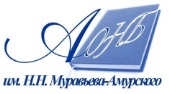 Государственное бюджетное учреждение культуры«Амурская областная научная библиотека имени Н.Н. Муравьева-Амурского